            TÜRKİYE ATLETİZM FEDERASYONU 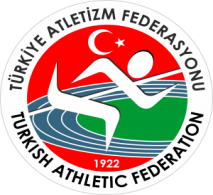   5. TÜRKİYE’NİN EN HIZLISI YARIŞMALARI STATÜSÜ         Türkiye Atletizm Federasyonu’nun 2019 yılı faaliyet programında yer alan ve temel amacı çocuklarımızın olimpizm düşüncesi içerisinde vücut, zihin ve ruh niteliklerini dengeli bir şekilde birleştirerek, bir yaşam felsefesine girmesi, fiziksel sportif oyunların kültür ve eğitimle kaynaştırılarak mücadeleden zevk alma, üstün örneklerin eğitici değerini çıkarma ve genel ahlak kurallarına saygı gösterme temellerinde, onlara hayatın yolunu açmak ve spor yapmalarını teşvik etmek için Türkiye’nin En Hızlısı Yarışmaları; Türkiye Atletizm Federasyonu, sponsor firma Bro Event ve destekçisi firmaların katkıları ile aşağıda yazılı statü doğrultusunda yapılacaktır.        			TEKNİK KONULARYarışmalar 2005-2006-2007-2008-2009 doğumlu kız ve erkek sporcular arasında yapılacaktır.Yarışmalar belirtilen grup merkezlerinde Belediye Başkanlıkları, Gençlik ve Spor İl Müdürlükleri ve İl Milli Eğitim Müdürlükleri ile birlikte koordineli olarak düzenlenecektir.Yarış Mesafeleri; sporcular kendi yaş kategorilerinde yarışabilirler.    2005 Doğumlu (Kız-Erkek)		80 Metre    2006 Doğumlu (Kız-Erkek) 		80 Metre    2007 Doğumlu (Kız-Erkek) 		60 Metre    2008 Doğumlu (Kız-Erkek) 		60 Metre    2009 Doğumlu (Kız-Erkek) 		60 MetreYarışmalar ilk aşamada okullarda sınıflar arasında öğrenciler beden eğitimi öğretmenleri tarafından yarıştırılarak, her yaş grubunda okulun en hızlı üç öğrencisi tespit edilecek ve isimleri, bulundukları ilin Atletizm İl temsilciliğine bildirilecektir.Okullarda beden eğitimi öğretmenleri tarafından seçilen öğrenciler daha sonra kendi illerinde yapılacak olan yarışmalara katılacaklar. Kendi illerinde yapılan yarışmalarda kategorilerinde ilk üç sırayı elde eden sporcular aşağıda belirlenen grup merkezlerinde yapılacak olan yarışmalara katılacaklardır.Aşağıda grup merkezi olarak belirlenen iller il final yarışmalarını, grup merkezi final yarışmaları ile aynı gün yapacaklardır. Öncelikle kendi illerinin final yarışmasını yapacak daha sonra ise diğer illerden gelen sporcular ile birlikte uygun dinlenme aralığın verilerek aynı gün yapılacaktır. 8 Grup merkezinde (İstanbul hariç) yapılacak yarışmalar sonucunda her yaş grubunun en hızlı birincisi ile tüm grup merkezlerinden yapılan yarışmalar sonucunda birinci olamayanlar dışında en iyi 3 dereceye sahip sporcular davet edilecektir.  Türkiye’nin En Hızlısı final yarışmalarına her yaş grubunda kadın ve erkeklerde ayrı ayrı olmak üzere 11 kişi katılma hakkını elde etmiş olacaktır. (İstanbul ili hariç)Grup merkezlerinden gelen sporcular, İstanbul Anadolu ve Avrupa yakasında finalinde yaş gruplarında dereceye giren sporcular ile birlikte, seri ve kulvarlara yerleştirilerek final grubuna yükselme yarışmaları yapılacaktır.Final günü yaş gruplarında yarı final yarışmaları sonrasında ilk sekiz sırayı elde eden sporcular aynı tarihte yapılacak olan final yarışmalarına katılacaklardır.Mahalli, grup ve final yarışmalarında sporcular takozdan çıkış yapacak olup; her sporcunun ilk hatalı çıkışında sarı-siyah kart gösterilecek, sporcu ikinci hatalı çıkışında diskalifiye edilecektir. (2007-2008-2009) doğumlu sporcuların takoz kullanma zorunluluğu olmadan alçak çıkış yapabileceklerdir.)Grup merkezlerinde yapılacak yarışmalar ile İstanbul’da yapılacak final yarışmalarında yeterince hakem görevlendirilmesi MHK tarafından yapılacak olup, hakem ücretleri Türkiye Atletizm Federasyonu Başkanlığı tarafından ödenecektir.İllerde ve grup merkezlerinde yapılacak olan yarışmalarda sağlık sorunlarına anında müdahale edebilmek amacı ile ambulans yarışmanın yapıldığı ilin Gençlik ve Spor İl Müdürlükleri tarafından sağlanacaktır.Yarışmalara katılacak olan sporcuların kayıtları; http://turkiyeninenhizlisi.com/ adresi üzerinden öğretmen veya veliler kendi kayıtlarını yapacaklardır. Öğretmenler, http://turkiyeninenhizlisi.com/ogretmen-girisi/ adresi üzerinden öğrencilerinin kayıt işlemlerini yapabileceklerdir. Kayıt yaptıran tüm sporculara atletizm lisansı çıkartılacağından kayıtların internet üzerinden yapılması zorunludur.Yarışmalara katılacak sporcuların nüfus cüzdanları ile (fotoğrafsız olabilir) ferdi/kulüp/okul atletizm lisansı ile katılacaktır. Başka hiçbir belge katılım için kabul edilmeyecektir.Grup merkezlerinde yapılacak olan yarışmalara çevre illerden gelecek olan öğrenci ve öğretmenlerin yolluk ve yevmiyeleri bağlı oldukları ilin Gençlik ve Spor İl Müdürlükleri tarafından bütçe imkânları dâhilinde karşılanacaktır.Gruplarda ilk üç sırayı elde eden sporculara madalya, İstanbul finalinde Türkiye’nin en hızlısı olma başarısını gösteren ilk üç sporcuya madalya ile birlikte sponsor firmalar tarafından çeşitli hediyeler verilecektir.Grup merkezlerinde yapılan yarışmalar sonunda finale gelmeye hak kazanan sporcu ve antrenörüne veya öğretmenine;		1 - 3 sporcusu barajı geçen ilin		:1 Antrenörüne, 		4 - 6 sporcusu barajı geçen ilin		:1 Antrenör, 1 Temsilcisine 		7 - 9 sporcusu barajı geçen ilin		:2 Antrenör, 1 Temsilcisine		10 - 12 sporcusu barajı geçen ilin 		:3 Antrenör, 1 Temsilcisine			13 - 16 sporcusu barajı geçen ilin		:4 Antrenör, 1 Temsilcisinegeliş-gidiş yol masrafları ve konaklamaları sponsor firma tarafından karşılanacaktır.Türkiye’nin En Hızlısı Final yarışmaları sonucunda kategorilerinde birinci sırayı elde eden 5 kız ve 5 erkek sporcu ile antrenörleri, Türkiye Atletizm Federasyonu’nu tarafından Avrupa’da gerçekleştirilecek olan bir atletizm müsabakasına izleyici olarak götürülecektir.HÜKÜM BULUNMAYAN HALLER Türkiye Atletizm Federasyonu tarafından organize edilen yarışmaların teknik konulardaki  sorumluluğu, Yarışma Statüsünün yayımlandığı andan itibaren Türkiye Atletizm Federasyonu Başkanlığı tarafından görevlendirilen Teknik Delegededir. Yarışma statüsü ile ilgili anlaşılmayan konular ve yarışmalar sırasında meydana gelen tüm teknik konulardaki anlaşmazlıklar Teknik Delege tarafından çözümlenecektir.Yarışma statüsü dışında kalan hususlarla ilgili TAF talimatları geçerlidir.TAF talimatlarında hükmü bulunmayan hallerde TAF Yönetim Kurulu kararı geçerlidir.TEKNİK DELEGE:Teknik Delege	:  Aydın ÇetinE-posta adresi	:  aydin.cetin@taf.org.trGRUP MERKEZLERİ VE YARIŞMA TARİHLERİ :GRUP: ÇANAKKALE          16 NİSAN 2019GRUP: İZMİR                      19 NİSAN 2019GRUP: TRABZON        	  30 NİSAN 2019GRUP: GAZİANTEP        	    2 MAYIS 2019 GRUP: BATMAN  	    7 MAYIS 2019 GRUP: KAYSERİ   	    9 MAYIS 2019GRUP: ANKARA                 14 MAYIS 2019 GRUP: ANTALYA   	  16 MAYIS 2019 GRUP: İSTANBUL ANADOLU YAKASI – 20 MAYIS 2019 GRUP: İSTANBUL AVRUPA YAKASI –     21 MAYIS 2019 27 MAYIS 2019 İSTANBUL -  TÜRKİYE FİNAL YARIŞMALARIHalil KARLIK     							Fatih ÇİNTİMARBro Event Spor Organizasyonları Tic. Ltd.Şti.			Türkiye Atletizm Federasyonu Genel Müdür							BaşkanıFİNAL YARIŞMA YERİ İSTANBULFİNAL YARIŞMA TARİHİ28 MAYIS 2019FİNAL TEKNİK TOPLANTI TARİHİ VE SAATİYapılmayacaktır. FİNAL KAYITLARIKAZANANLAR WEB SİTESİNDEN YAYINLANACAKTIR.KATEGORİSİU15 YAŞ ALTI   (10-11-12-13-14 YAŞ) ÇANAKKALE- İZMİR    ANKARA   ANTALYA GAZİANTEPEDİRNEİZMİRANKARAANTALYAGAZİANTEPKIRIKLARELİMANİSAESKİŞEHİRBURDURHATAYTEKİRDAĞUŞAKÇANKIRIISPARTAKİLİSÇANAKKALEAYDINZONGULDAK MUĞLAŞANLIURFABALIKESİRDENİZLİKARABÜKKARAMANADANABURSAKÜTAHYASAKARYAKONYAK.MARAŞYALOVAKOCAELİAFYONKARAHİSARADIYAMANBOLUOSMANİYEKIRIKKALEMERSİNKASTAMONUDÜZCEÇORUMSİNOPBARTINBİLECİKBATMANTRABZONKAYSERİİSTANBULDİYARBAKIRERZURUMMALATYAİSTANBUL ANADOLUBATMANARTVİNYOZGATİSTANBUL AVRUPAELAZIĞARDAHANAMASYASİİRTKARSNEVŞEHİRŞIRNAKIĞDIRNİĞDEHAKKARİGÜMÜŞHANETOKATVANGİRESUNSİVASBİTLİSERZİNCANAKSARAYBİNGÖLBAYBURTKIRŞEHİRTUNCELİTRABZONMARDİNRİZEAĞRIORDUMUŞSAMSUN